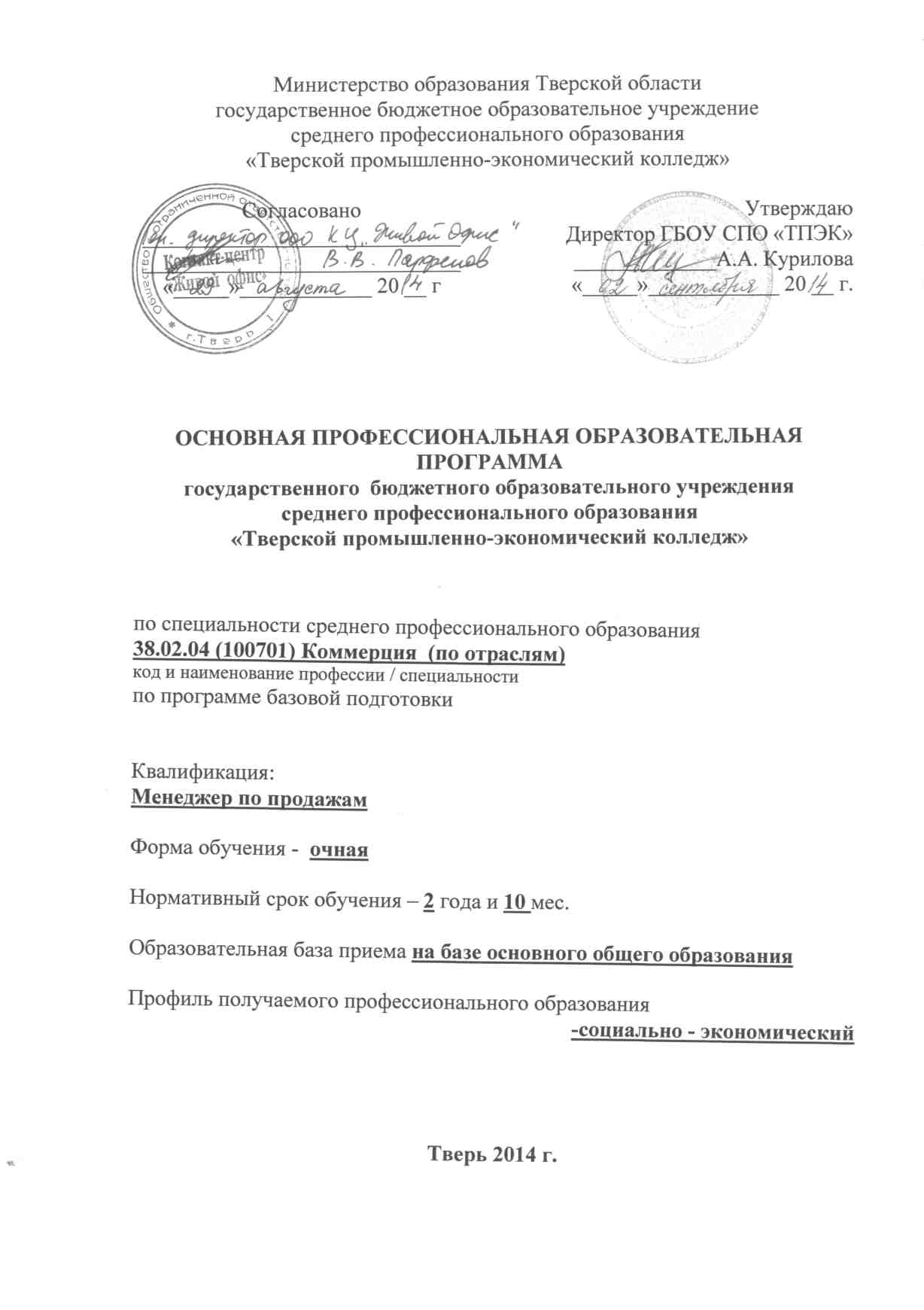 Аннотация программыПрограмма подготовки специалистов среднего звена  по специальности 38.02.04 (100701) Коммерция (по отраслям) (далее программа) среднего профессионального образования ГБОУ СПО «Тверской промышленно-экономический колледж» составлена на основе федерального государственного образовательного стандарта по специальности 38.02.04 (100701) Коммерция (по отраслям), утвержденного приказом Министерства образования и науки Российской Федерации № 268 от 05.04.2010 г "Об утверждении и введении в действие федерального государственного образовательного стандарта среднего профессионального образования по специальности 38.02.04 (100701) Коммерция (по отраслям)  (зарегистрирован Министерством юстиции Российской Федерации рег. № 17423от 01.06.2010 г.).Составители:Жарова И.И. -   заместитель директора по УМР ГБОУ СПО «ТПЭК»Мурзанова Н. А. - заместитель директора по УР ГБОУ СПО «ТПЭК»Чернова М. С. -заместитель директора по УПО ГБОУ СПО «ТПЭК»Крюкова О. Ю – заместитель директора по ВР ГБОУ СПО «ТПЭК»Петрова Ж В. – заведующая дневным отделением ГБОУ СПО «ТПЭК»Голубева Н. А. – методист ГБОУ СПО «ТПЭК»Виноградова Ю. Н. – председатель ЦК, преподаватель ГБОУ СПО «ТПЭК»Андрян Л. В - преподаватель ГБОУ СПО «ТПЭК»Жукова О. И. - преподаватель ГБОУ СПО «ТПЭК»Лопатина И. Н. - преподаватель ГБОУ СПО «ТПЭК»Петелина В. А. - преподаватель ГБОУ СПО «ТПЭК»Савицкая М. Н. - преподаватель ГБОУ СПО «ТПЭК»Семёнова И. Н. - преподаватель ГБОУ СПО «ТПЭК»Шуйнов Ю. В. - преподаватель ГБОУ СПО «ТПЭК»Садилкина Г. И. - преподаватель ГБОУ СПО «ТПЭК»Баклушина Л. А. - преподаватель ГБОУ СПО «ТПЭК»Ельцова О. И. - преподаватель ГБОУ СПО «ТПЭК»Киреева Н. И. - преподаватель ГБОУ СПО «ТПЭК»Комаров А. Н. - преподаватель ГБОУ СПО «ТПЭК»Кутейникова О. Н. - преподаватель ГБОУ СПО «ТПЭК»Морозова Е. В. - преподаватель ГБОУ СПО «ТПЭК»Рябова Е. А. - преподаватель ГБОУ СПО «ТПЭК»Тюрина Т. Н. - преподаватель ГБОУ СПО «ТПЭК»Тимофеев Д. Н. - преподаватель ГБОУ СПО «ТПЭК»Ясеновская Ю. А. - преподаватель ГБОУ СПО «ТПЭК»Правообладатель программы: ГБОУ СПО «Тверской промышленно-экономический колледж»СОДЕРЖАНИЕ1. Общие положения1.1. Программа подготовки специалистов среднего звена по специальности 38.02.04 (100701) Коммерция (по отраслям)Настоящая программа представляет собой совокупность требований, обязательных при ее реализации всеми образовательными учреждениями профессионального образования на территории Российской Федерации,  имеющими соответствующую лицензию и государственную аккредитацию.ППССЗ представляет собой систему документов, разработанную педагогическими работниками ГБОУ СПО «Тверской промышленно-экономический колледж» на основе федерального государственного образовательного стандарта по специальности 38.02.04 (100701) Коммерция (по отраслям), утвержденного приказом Министерства образования и науки Российской Федерации от 6 апреля . N 282 "Об утверждении и введении в действие федерального государственного образовательного стандарта среднего профессионального образования по специальности 38.02.04 (100701) Коммерция (по отраслям)" (зарегистрирован Министерством юстиции Российской Федерации 17 мая ., регистрационный N 17241).ППССЗ регламентирует цель, ожидаемые результаты, содержание, условия организации образовательного процесса, формы и методы оценки качества выпускника по специальности и включает рабочий учебный план, рабочие программы учебных дисциплин, профессиональных модулей, учебной и производственной практик и другие методические материалы, обеспечивающие качественную профессиональную подготовку. ППССЗ ежегодно пересматривается и обновляется в части содержания учебных планов, состава и содержания рабочих учебных программ дисциплин, профессиональных модулей, программ учебной и производственной практик, методических материалов (указаний, рекомендаций), обеспечивающих качество подготовки обучающихся. ППССЗ реализуется в форме совместной образовательной, производственной, творческой, социокультурной, общественной и иной деятельности обучающихся и работников ГБОУ СПО «Тверской промышленно-экономический колледж». 1.2. Нормативно-правовые основы разработки программы подготовки квалифицированных рабочих, служащих по профессииНормативную правовую основу разработки ППССЗ по специальности 38.02.04 (100701) Коммерция (по отраслям):       - Конституция Российской Федерации;- Федеральный закон от 29 декабря . № 273-ФЗ «Об образовании в Российской Федерации»;-Федеральный государственный образовательный стандарт по специальности 38.02.04 (100701) Коммерция (по отраслям), утвержденного приказом Министерства образования и науки Российской Федерации № 268 от 05.04.2010г (зарегистрирован Министерством юстиции Российской Федерации рег. № 17423от 01.06.2010 г.); 	- Приказ Минобрнауки России от 14.06.2013 № 464 «Об утверждении Порядка организации и осуществления образовательной деятельности по образовательным программам среднего профессионального образования (зарегистрировано в Минюсте России 30.07.2013 № 29200);- Приказ Министерства образования и науки Российской Федерации от 22 января 2014г. №31  «О внесении изменений в Порядок организации и осуществления образовательной деятельности по образовательным программам среднего профессионального образования, утвержденный приказом Министерства образования и науки Российской Федерации от 14 июня 2013г. №464»;- Приказ Министерства образования и науки Российской Федерации от 15 декабря . «О внесении изменений в Порядок организации и осуществления образовательной деятельности по образовательным программам среднего профессионального образования, утвержденный приказом Министерства образования и науки Российской Федерации от 14 июня 2013г. №464»- Общероссийский классификатор профессий рабочих, служащих, ОК 016-94, 01.11.2005 г.;-  Национальная рамка квалификаций Российской Федерации ФИРО, НАРК .;-  Приказ  Министерства образования и науки Российской Федерации «Об утверждении Положения о практике обучающихся, осваивающих основные профессиональные образовательные программы среднего профессионального образования» от 18.04.2013г. № 291 (Зарегистрирован в Минюсте РФ 14.06.2013г. № 28785);-Приказ Министерства образования и науки РФ от 16 августа . N 968 «Об утверждении Порядка проведения государственной итоговой аттестации по образовательным программам среднего профессионального образования» (Зарегистрировано в Минюсте РФ 1 ноября ., рег. N 30306)- Приказ Министерства образования и науки РФ от 31 января . №74 « О внесении изменений в Порядок проведения государственной итоговой аттестации по образовательным программам среднего профессионального образования, утвержденный  приказом Министерства образования и науки РФ от 16 августа . N 968»- Приказ Министерства образования и науки Российской Федерации от 29 октября 2013г. №1199 «Об утверждении перечней профессий и специальностей среднего профессионального образования», зарегистрированного в Минюсте РФ 26 декабря , рег. № 30861 - Приказ Министерства образования и науки Российской Федерации от 5 июня . № 632 «Об установлении соответствия профессий и специальностей среднего профессионального образования, перечни которых утверждены приказом министерства образования и науки российской федерации от 29 октября . № 1199, профессиям начального профессионального образования, перечень которых утвержден приказом министерства образования и науки российской федерации от 28 сентября . № 354, и специальностям среднего профессионального образования, перечень которых утвержден приказом министерства образования и науки российской федерации от 28 сентября . № 355»  (Зарегистрировано Министерством юстиции Российской Федерации 8 июля . Регистрационный № 33008) - Письмо Минобрнауки России от 20 октября 2010 года №12-696 «О разъяснениях по формированию учебного плана ОПОП НПО/СПО»- Разъяснения по формированию примерных программ профессиональных модулей начального профессионального и среднего профессионального образования на основе ФГОС НПО/ СПО (утверждены Директором департамента государственной политики и нормативно-правового регулирования в сфере образования Министерства образования и науки Российской Федерации 28.08.2009 г.);- Разъяснения по формированию примерных программ учебных дисциплин начального профессионального и среднего профессионального образования на основе ФГОС НПО/СПО (утверждены Директором департамента государственной политики и нормативно-правового регулирования в сфере образования Министерства образования и науки Российской Федерации 28.08.2009 г;Положение об  образовательном учреждении среднего профессионального образования (утв. Правительством Российской Федерации от 18 июля . Рег.№543)- Федеральный закон от 28.03.1998 N 53-ФЗ "О воинской обязанности и военной службе"		- Приказ Министра обороны и Министерства образования и науки №96/134 от 24 февраля . «Об утверждении Инструкции об организации обучения граждан Российской Федерации начальным знаниям в области обороны и их подготовки по основам военной службы в образовательных учреждениях среднего (полного) общего образования, образовательных учреждениях начального профессионального и среднего профессионального образования и учебных пунктах» (Зарегистрировано в Минюсте РФ 12.04.2010 № 16866)- Государственная лицензия 69Л01 № 0000741 от 18 ноября . рег. № 320; - Свидетельство о государственной аккредитации 69А01 № 0000084 от 04.06.2013 г. рег. № 47;-Устав ГБОУ СПО «Тверской промышленно-экономический колледж»;- Приказы Министерства образования и науки РФ, Министерства образования Тверской области, директора колледжа; локальные акты колледжа.1.3.Общая характеристика ППССЗ1.3.1. Цель (миссия) ППССЗ	ППССЗ направлена на решение задач интеллектуального, культурного, профессионального развития обучающегося и имеет целью подготовку квалифицированных служащих по специальности 38.02.04 (100701) Коммерция (по отраслям).	Выпускник ГБОУ СПО «Тверской промышленно-экономический колледж» в результате освоения ППССЗ по специальности 38.02.04 (100701) Коммерция (по отраслям) будет профессионально готов к деятельности по выполнению учета имущества и обязательств организации, проведения и оформления хозяйственных операций, обработки бухгалтерской информации, проведения расчетов с бюджетом и внебюджетными фондами, формирования бухгалтерской отчетности, налогового учета, налогового планирования и выполнения работ по профессии 17353 Продавец продовольственных товаров.ППССЗ ориентирована на реализацию следующих принципов:- приоритет практикоориентированного обучения;- ориентация на особенности экономического и социокультурного развития Тверского региона;- формирование потребности к постоянному развитию и инновационной деятельности в профессиональной сфере, в том числе и к продолжению образования;-формирование готовности принимать и профессионально действовать в нестандартных ситуациях.	В области воспитания целью ППССЗ является развитие у обучающихся личностных качеств, способствующих их социальной и творческой активности, общекультурному и профессиональному росту, социальной и профессиональной мобильности, обеспечивающих успешность выпускника в избранной сфере деятельности и устойчивость на региональном рынке труда. 1.3.2.Нормативный срок освоения программыППССЗ реализуется в очной форме обучения на базе основного общего образования. Нормативный срок освоения ППССЗ  – 2 года 10 мес.  Квалификация выпускника – Менеджер по продажам.1.3.3. Трудоемкость ППССЗ по специальности 38.02.04 (100701) Коммерция (по отраслям)	1.3.4. Особенности ППССЗППССЗ разработана на основе ФГОС СПО с учетом специфики подготовки специалистов готовых к профессиональной деятельности в качестве бухгалтеров на предприятиях города и области, приоритетов развития Тверского региона, а также потребностей работодателей в части соблюдения морально-этических норм, деловой и профессиональной этики, этикета деловой и профессиональной коммуникации, современных направлений в области информационных технологий, а так же нормативно-правовой базы предпринимательства и регулирования деятельности в области  программного обеспечения. Подготовка специалистов по специальности 38.02.04 (100701) Коммерция (по отраслям) осуществляется через сопряжение профессиональной подготовки и ее социальных аспектов, что позволяет обеспечивать формирование профессиональных и общих компетенций, заданных требованиями ФГОС СПО, общества, работодателей. 	Реализация разработанных в колледже рабочих программ профессиональных модулей обеспечивают готовность выпускника к профессиональной деятельности в соответствии с квалификационной характеристикой.Практика проводится при освоении обучающимися  профессиональных компетенций в рамках профессиональных модулей и реализуется концентрированно в несколько периодов. Учебная практика проводятся на базе колледжа. Сотрудничество на договорной основе с профильными ведущими предприятиями и организациями региона в сфере оказания услуг по бухгалтерскому учёту позволяет в режиме модульной подготовки организовать производственную практику, результаты которой оцениваются работодателями через формализованное наблюдение и оценку выполненных видов работ.Аттестация по итогам производственной практики проводится в виде дифференцированного зачета с учетом (или на основании) результатов, подтвержденных документами с мест прохождения практики. По результатам практики обучающийся предоставляет отчет и заполненный дневник по практикам.	Формирование вариативной части циклов ППССЗ осуществляется на основе перечня умений и знаний, заявленных и согласованных с работодателями. Особенностью ППССЗ является: - компетентностный формат ППССЗ; -приоритетность практикоориентированных образовательных технологий  на основе деятельностной парадигмы; - приоритетность активных форм и методов обучения и воспитания; - публичная презентация итогов учебной деятельности; - неограниченный доступ к информационным и образовательным ресурсам; - подготовка выпускников к освоению ППССЗ по специальности 38.02.04 (100701) Коммерция (по отраслям).	Организация учебного процесса осуществляется с использованием интерактивных технологий в сочетании с внеаудиторной (самостоятельной) работой обучающихся. Формирование и развитие общих и профессиональных компетенций обучающихся сопровождается проектной работой, доступом к интернет-ресурсам.	Итогом экзамена (квалификационного) по профессиональному модулю является решение, констатирующее готовность или неготовность обучающегося к выполнению конкретного вида профессиональной деятельности. При успешном завершении обучения выпускникам выдаются дипломы государственного образца. 1.3.5. Востребованность выпускников 	Выпускники по специальности 38.02.04 (100701) Коммерция (по отраслям) востребованы на коммерческих предприятиях и торговых организациях Твери и Тверского региона.1.3.6. Возможности продолжения образования	Выпускник, освоивший ППССЗ по специальности 38.02.04 (100701) Коммерция (по отраслям), подготовлен к освоению образовательной программы высшего образования – программы бакалавриата, программы специалитета.1.3.7. Основные пользователи ППССЗ	Основными пользователями ППССЗ являются:- преподаватели, мастера производственного обучения, сотрудники колледжа;- обучающиеся специальности 38.02.04 (100701) Коммерция (по отраслям);- администрация и коллективные органы управления колледжа;- работодатели;-абитуриенты и их родители.1.3.8. Требования к поступающим для освоения ППССЗПрием граждан для освоения ППССЗ специальности 38.02.04 (100701) Коммерция (по отраслям) осуществляется по заявлениям лиц, имеющим основное общее образование.     	 Порядок приема граждан для получения среднего профессионального образования по специальности 38.02.04 (100701) Коммерция (по отраслям) регламентируется Правилами приема, утверждаемыми ежегодно в колледже в соответствии с порядком приема, установленным Министерством образования и науки Российской Федерации, и размещенными на сайте колледжа. Характеристика профессиональной деятельности выпускников и требования к результатам освоения программы подготовки квалифицированных рабочих, служащих по профессии2.1. Область и объекты профессиональной деятельностиОбласть профессиональной деятельности выпускников: Организация и проведение коммерческой деятельности в производственных, торговых и сервисных организациях.Объектами профессиональной деятельности выпускников являются:- товары, производимые и/или реализуемые в производственных, обслуживающих организациях;-услуги, оказываемые сервисными организациями;-первичные трудовые коллективы.2.2. Виды профессиональной деятельности и компетенцииОбучающийся по специальности 38.02.04 (100701) Коммерция (по отраслям) готовится к следующим видам деятельности:- организация и управление торгово-сбытовой деятельностью;- организация и проведение экономической и маркетинговой деятельности;- Управление ассортиментом, оценка качества и обеспечение сохраняемости товаров;- выполнение работ по профессии 17353 Продавец продовольственных товаров.2.3. Задачи профессиональной деятельности 	Выпускник, освоивший ППССЗ по специальности 38.02.04 (100701) Коммерция (по отраслям), в рамках осваиваемых видов профессиональной деятельности, должен быть готов к выполнению следующих задач:- организовывать  и управлять торгово-сбытовой деятельностью;- организовывать и проводить экономическую и маркетинговую деятельность;- управлять ассортиментом, выполнять оценку качества и обеспечивать сохраняемость товаров;- выполнять работу продавца продовольственных товаров.3.Требования к результатам освоения ППССЗ3.1. Компетентностная модель выпускникаКомпетентностная модель выпускника представляет собой совокупный ожидаемый результат освоения ППССЗ по специальности 38.02.04 (100701) Коммерция (по отраслям), должен обладать профессиональными компетенциями, соответствующими видам деятельности:ВПД 1. Организация и управление торгово-сбытовой деятельностью.ПК 1.1. Участвовать в установлении контактов с деловыми партнерами, заключать договора и контролировать их выполнение, предъявлять претензии и санкции.ПК 1.2. На своем участке работы управлять товарными запасами и потоками, организовывать работу на складе, размещать товарные запасы на хранение.ПК 1.3. Принимать товары по количеству и качеству.ПК 1.4. Идентифицировать вид, класс и тип организаций розничной и оптовой торговли.ПК 1.5. Оказывать основные и дополнительные услуги оптовой и розничной торговли.ПК 1.6. Участвовать в работе по подготовке организации к добровольной сертификации услуг.ПК 1.7. Применять в коммерческой деятельности методы, средства и приемы менеджмента, делового и управленческого общения.ПК 1.8. Использовать основные методы и приемы статистики для решения практических задач коммерческой деятельности, определять статистические величины, показатели вариации и индексы.ПК 1.9. Применять логистические системы, а также приемы и методы закупочной и коммерческой логистики, обеспечивающие рациональное перемещение материальных потоков.ПК 1.10. Эксплуатировать торгово-технологическое оборудование.ВПД.2 Организация и проведение экономической и маркетинговой деятельности.ПК 2.1. Использовать данные бухгалтерского учета для контроля результатов и планирования коммерческой деятельности, проводить учет товаров (сырья, материалов, продукции, тары, других материальных ценностей) и участвовать в их инвентаризации.ПК 2.2. Оформлять, проверять правильность составления, обеспечивать хранение организационно-распорядительных, товаросопроводительных и иных необходимых документов с использованием автоматизированных систем.ПК 2.3. Применять в практических ситуациях экономические методы, рассчитывать микроэкономические показатели, анализировать их, а также рынки ресурсов.ПК 2.4. Определять основные экономические показатели работы организации, цены, заработную плату.ПК 2.5. Выявлять потребности, виды спроса и соответствующие им типы маркетинга для обеспечения целей организации, формировать спрос и стимулировать сбыт товаров.ПК 2.6. Обосновывать целесообразность использования и применять маркетинговые коммуникации.ПК 2.7. Участвовать в проведении маркетинговых исследований рынка, разработке и реализации маркетинговых решений.ПК 2.8. Реализовывать сбытовую политику организации в пределах своих должностных обязанностей, оценивать конкурентоспособность товаров и конкурентные преимущества организации.ПК 2.9. Применять методы и приемы анализа финансово-хозяйственной деятельности при осуществлении коммерческой деятельности, осуществлять денежные расчеты с покупателями, составлять финансовые документы и отчеты.ВПД.3 Управление ассортиментом, оценка качества и обеспечение сохраняемости товаров.ПК 3.1. Участвовать в формировании ассортимента в соответствии с ассортиментной политикой организации, определять номенклатуру показателей качества товаров.ПК 3.2. Рассчитывать товарные потери и реализовывать мероприятия по их предупреждению или списанию.ПК 3.3. Оценивать и расшифровывать маркировку в соответствии с установленными требованиями.ПК 3.4. Классифицировать товары, идентифицировать их ассортиментную принадлежность, оценивать качество, диагностировать дефекты, определять градации качества.ПК 3.5. Контролировать условия и сроки хранения и транспортирования товаров, обеспечивать их сохраняемость, проверять соблюдение требований к оформлению сопроводительных документов.ПК 3.6. Обеспечивать соблюдение санитарно-эпидемиологических требований к товарам и упаковке, оценивать качество процессов в соответствии с установленными требованиями.ПК 3.7. Производить измерения товаров и других объектов, переводить внесистемные единицы измерений в системные.ПК 3.8. Работать с документами по подтверждению соответствия, принимать участие в мероприятиях по контролю.ВПД.5 Выполнение работ по одной или нескольким профессиям рабочих, должностям служащих ПК.4.1. Осуществлять приемку товаров и контроль за наличием необходимых сопроводительных документов на поступившие товары.ПК.4.2.Осуществлять подготовку товаров к продаже, размещение и выкладку. ПК.4.3.Обслуживать покупателей, консультировать их о пищевой ценности, вкусовых особенностях и свойствах отдельных продовольственных товаров. ПК.4.4. Соблюдать условия хранения, сроки годности, сроки хранения и сроки реализации продаваемых продуктов.ПК.4.5.Осуществлять эксплуатацию торгово-технологического оборудования.ПК.4.6.Осуществлять контроль сохранности товарно-материальных ценностей.ПК.4.7.Изучать спрос покупателей.Выпускник, освоивший ППССЗ, должен обладать общими компетенциями, включающими в себя способность:ОК 1. Понимать сущность и социальную значимость своей будущей профессии, проявлять к ней устойчивый интерес.ОК 2. Организовывать собственную деятельность, выбирать типовые методы и способы выполнения профессиональных задач, оценивать их эффективность и качество.ОК 3. Принимать решения в стандартных и нестандартных ситуациях и нести за них ответственность.ОК 4. Осуществлять поиск и использование информации, необходимой для эффективного выполнения профессиональных задач, профессионального и личностного развития.ОК 5. Использовать информационно-коммуникационные технологии в профессиональной деятельности.ОК 6. Работать в коллективе и в команде, эффективно общаться с коллегами, руководством, потребителями.ОК 7. Самостоятельно определять задачи профессионального и личностного развития, заниматься самообразованием, осознанно планировать повышение квалификации.ОК 8. Вести здоровый образ жизни, применять спортивно-оздоровительные методы и средства для коррекции физического развития и телосложения.ОК 9. Пользоваться иностранным языком как средством делового общения.ОК 10. Логически верно, аргументировано и ясно излагать устную и письменную речь.ОК 11. Обеспечивать безопасность жизнедеятельности, предотвращать техногенные катастрофы в профессиональной деятельности, организовывать, проводить и контролировать мероприятия по защите работающих и населения от негативных воздействий чрезвычайных ситуаций.ОК 12. Соблюдать действующее законодательство и обязательные требования нормативных документов, а также требования стандартов, технических условий.3.2. Результаты освоения ППССЗРезультаты освоения ППССЗ по специальности 38.02.04 (100701) Коммерция (по отраслям) (сформированные знания, умения, навыки в составе профессиональных компетенций в рамках осваиваемых видов профессиональной деятельности) приведены в таблице.4. Документы, определяющие содержание и организацию образовательного процесса4.1. Календарный учебный графикВ календарном учебном графике указывается последовательность реализации ППССЗ специальности 38.02.04 (100701) Коммерция (по отраслям): распределение учебной нагрузки по курсам, семестрам, неделям, включая теоретическое обучение, практики, промежуточную и государственную аттестацию, каникулы.Календарный учебный график сформирован с учетом шестидневной учебной недели.4.2. Учебный планУчебный план определяет следующие характеристики ППССЗ по специальности: - объемные параметры учебной нагрузки в целом, по годам обучения и по семестрам;  - перечень учебных дисциплин, профессиональных модулей и их составных элементов (междисципинарных курсов, учебной и производственной практик);- последовательность изучения учебных дисциплин и профессиональных модулей;- распределение по годам обучения и семестрам различных форм промежуточной аттестации по учебным дисциплинам, профессиональным модулям (и их составляющим междисциплинарным курсам, учебной и производственной практике);- объемы учебной нагрузки (обязательной аудиторной, внеаудиторной самостоятельной работы) по видам учебных занятий, по учебным дисциплинам, профессиональным модулям и их составляющим; по видам учебных занятий (лекционные, лабораторные и практические занятия);- продолжительность и сроки прохождения практик;- формы государственной итоговой аттестации, объемы времени, отведенные на подготовку и защиту выпускной квалификационной работы в рамках ГИА;-объем каникул по годам обучения.Максимальный объем учебной нагрузки составляет 54 академических часа в неделю, включая все виды аудиторной и внеаудиторной работы. Максимальный объем обязательной аудиторной учебной нагрузки обучающихся при очной форме обучения составляет 36 академических часов в неделю. Обязательная аудиторная нагрузка предполагает лекции, практические занятия, включая семинары. Соотношение часов аудиторной и внеаудиторной (самостоятельной) работой студентов по образовательной программе составляет в целом 50%. Внеаудиторная самостоятельная работа предусматривает выполнение междисциплинарных проектов, подготовки рефератов, докладов, сообщений, эссе и др.; поиск, анализ и подготовку к презентации профессионально-значимой информации, самостоятельного изучения отдельных дидактических единиц и т.д.В учебном плане указаны индекс, наименование циклов, дисциплин, профессиональных модулей, МДК и практик. ППССЗ специальности 38.02.04 (100701) Коммерция (по отраслям) (на базе основного общего образования) представлена учебными циклами:- общеобразовательным  – О.00, в состав которого входят 13 общеобразовательных учебных дисциплин;- общим гуманитарным и социально-экономическим циклом – ОГСЭ.00,  в состав которого входят 5 гуманитарных и социально-экономических учебных дисциплин;- математическим и общим естественнонаучным циклом – ЕН.00, в состав которого входит 2 математические и естественнонаучных учебных дисциплины;- общепрофессиональным циклом – ОП.00, в состав которого входит 11 общепрофессиональных учебных дисциплин;- профессиональным – П.00 в состав которого входит 4 профессиональных модуля;А также разделами;- учебная практика – УП.00; - производственная практика– ПП.00;- промежуточная аттестация (ПА);- государственная итоговая аттестация (ГИА).В составе ППССЗ выделены обязательная и вариативная части.Объем обязательной части ППССЗ составляет 1476 часов обязательной аудиторной нагрузки. Обязательная часть представлена:- в общепрофессиональном цикле – учебными дисциплинами ОП.01.Экономика организации, ОП.02. Статистика, ОП.03. Менеджмент (по отраслям),ОП.04. Документационное обеспечение управления, ОП.05. Правовое обеспечение профессиональной деятельности, ОП.06. Логистика, ОП.07. Бухгалтерский учет, ОП.08. Стандартизация, метрология и подтверждение соответствия, ОП.9 Безопасность жизнедеятельности, ОП.10 Организация и технология рекламной деятельности, ОП.11 Управление персоналом;- в профессиональном цикле- профессиональными модулями ПМ.01  Организация и управление торгово-сбытовой деятельностью, ПМ.02 Организация и проведение экономической и маркетинговой деятельности, ПМ.03 Управление ассортиментом, оценка качества и обеспечение сохраняемости товаров, ПМ.04 Выполнение работ по одной или нескольким профессиям рабочих, должностям служащих (Продавец продовольственных товаров).Объем и содержание обязательной части ППССЗ установлены в соответствии с требованиями ФГОС СПО по специальности 38.02.04 (100701) Коммерция (по отраслям). Обязательная часть ППССЗ по циклам составляет около 69,5% от общего объема времени, отведенного на их освоение (максимальная нагрузка 2124 часов/ учебные занятия 1476 часов без учета общеобразовательного цикла). Вариативная часть (около 30,5%)  в количестве 972 часов максимальной нагрузки и 648 часов учебной нагрузки распределена в соответствии с потребностями работодателей и направлена на увеличение часов обязательной части циклов и введение новых общепрофессиональных дисциплин.4.2.1.  Общеобразовательный циклФормируя общеобразовательный цикл, исходили  из того, что в соответствии с ФГОС СПО нормативный срок освоения основной профессиональной образовательной программы по специальности 38.02.04 (100701) Коммерция (по отраслям) при очной форме получения образования для лиц, обучающихся на базе основного общего образования с получением среднего общего образования, увеличивается на 52 недели из расчета: теоретическое обучение (при обязательной учебной нагрузке 36 часов в неделю) – 39 недель, промежуточная аттестация – 2 недели, каникулярное время – 11 недель.Для реализации требований ФГОС среднего общего образования в пределах ППССЗ используются примерные общеобразовательные программы для специальностей СПО, предусматривающие изучение как базовых, так и профильных учебных дисциплин. На основе примерных программ общеобразовательных дисциплин в колледже разработаны рабочие программы. В рабочих программах конкретизировано содержание профильной составляющей учебного материала с учетом специфики конкретной специальности СПО, её значимости для освоения ППССЗ СПО; указаны лабораторно-практические работы, виды самостоятельных (внеаудиторных) работ, формы и методы текущего контроля учебных достижений и промежуточной аттестации обучающихся, рекомендуемые учебники, учебные пособия, Интернет - источники и др. В соответствии со спецификой ППССЗ по специальности 38.02.04 (100701) Коммерция (по отраслям) выбран социально – экономический профиль. Учебное время, отведенное на теоретическое обучение (1404 час.), распределено следующим образом:- на изучение базовых и профильных учебных дисциплин общеобразовательного цикла на основе Рекомендаций Минобрнауки России, 2007(при этом на ОБЖ отводится 66 часов (приказ Минобрнауки России от 20.09.2008 г. № 241), на физическую культуру – по три часа в неделю (приказ Минобрнауки России от 30.08.2010 г. № 889); - и на увеличение профессиональной составляющей ППССЗ с целью повышения качества подготовки обучающихся по специальности, формирования общих и профессиональных компетенций.Изучение общеобразовательных дисциплин осуществляется концентрировано на первом курсе. Умения и знания, полученные обучающимися при освоении учебных дисциплин общеобразовательного цикла, углубляются и расширяются в процессе изучения по профессии дисциплин общепрофессионального цикла, а также отдельных дисциплин профессионального цикла ППССЗ СПО.Дисциплины общеобразовательного цикла(технический профиль)4.2.2. Общий гуманитарный и социально-экономический циклОбщий гуманитарный и социально - экономический учебный цикл состоит из гуманитарных и социально-экономических дисциплин. Обязательная часть общего гуманитарного и социально - экономического цикла ППССЗ должна предусматривать изучение дисциплины "Физическая культура". Объем часов на дисциплину "Физическая культура" составляет 2 часа в неделю в период теоретического обучения (обязательной части учебных циклов) в количестве 118 часов - обязательных учебных занятий и 236 часов - максимальной учебной нагрузки обучающегося.Дисциплины общего гуманитарного и социально-экономического цикла4.2.3. Математический и общий естественнонаучный циклМатематический и общий естественнонаучный учебный цикл состоит из математических и общих естественнонаучных дисциплин. Математический и общий естественнонаучный циклДисциплины математического и общего естественнонаучного цикла4.2.4. Общепрофессиональный и профессиональный циклОбщепрофессиональный учебный цикл состоит из общепрофессиональных дисциплин, профессиональный учебный цикл состоит из профессиональных модулей в соответствии с видами деятельности, соответствующими присваиваемой квалификации. В состав профессионального модуля входит один или несколько междисциплинарных курсов. При освоении обучающимися профессиональных модулей проводятся учебная и (или) производственная практика.Обязательная часть профессионального учебного цикла ППССЗ должна предусматривать изучение дисциплины "Безопасность жизнедеятельности". Объем часов на дисциплину "Безопасность жизнедеятельности" составляет 2 часа в неделю в период теоретического обучения (обязательной части учебных циклов), но не менее 68 часов, из них на освоение основ военной службы - 70 процентов от общего объема времени, отведенного на указанную дисциплину.Дисциплины общепрофессионального цикла и профессионального цикла,  включая дисциплины, введенные за счет вариативной части (ВЧ)4.2.5. Формирование вариативной части ППССЗВариативная составляющая ППССЗ 38.02.04 (100701) Коммерция (по отраслям)  - это часть  нормы образования, относительно характера, содержания и направленности за счет которых  достигнут консенсус между социальными партнерами региональной системы профессионального образования и она  служит целям интеграции выпускников Тверского региона в его экономику и социум.Вариативная составляющая дана на  получение дополнительных компетенций, умений и знаний, необходимых для обеспечения конкурентоспособности выпускника в соответствии с запросами регионального рынка труда.Достижение профессиональной компетентности обучающегося (выпускника), проживающего на территории Тверской области и в перспективе трудоустраивающегося на  региональных предприятиях (организациях), обеспечивается интеграцией двух групп компетенций: профессиональных и общих. Профессиональные компетенции представляют собой для специальности ФГОС СПО 38.02.04 (100701) Коммерция (по отраслям) способы деятельности, обеспечивающие решение конкретных профессиональных задач в рамках профессиональных функций, составляющих данный вид профессиональной деятельности. Общие компетенции – это универсальные способы деятельности, общие для большинства  специальностей, направленные на решение профессионально-трудовых задач и являющиеся фактором интеграции выпускника в социально-трудовые отношения на рынке труда. Совокупность профессиональных и общих компетенций выпускника определяют его профессиональную компетентность и квалификацию как результаты профессионального образования.Группа региональных требований к дополнительным (регионально-значимым) образовательным результатам учреждений СПО в рамках вариативной составляющей ППССЗ включает в себя:-дополнительные умения и знания выпускников, освоение которых позволит им реализовать профессиональную деятельность по профилю своей  специальности;-дополнительные профессиональные компетенции выпускников, связанные с новыми производственными технологиями, предметами, средствами  труда, особенностями организации труда в торговых организациях, складах, логистических организациях Тверской  области в соответствии специальности 38.02.04 (100701) Коммерция (по отраслям).Необходимость овладения дополнительными умениями  и знаниями  по специальности 38.02.04 (100701) Коммерция (по отраслям) обусловлена: приоритетом развития сферы малого и среднего предпринимательства в стратегии социально-экономического развития региона; задачей  повышения конкурентоспособности выпускников среднего профессионального образования через освоение умений и навыков построения  профессиональной карьеры.Необходимость в дополнительных профессиональных компетенциях в сфере владения регионально-значимыми профессиональными (производственными) технологиями и способами деятельности,  не отраженными в обязательной части ППССЗ СПО, обусловлена требованием сокращения сроков профессионально-трудовой адаптации выпускников системы среднего профессионального образования в условиях коммерческих предприятий Тверской области. Разработка данных компетенций по специальности 38.02.04 (100701) Коммерция (по отраслям) входит в сферу ответственности колледжа.Федеральным государственным образовательным стандартом специальности 38.02.04 (100701) Коммерция (по отраслям) предусмотрено 648 часа обязательной и 972 часа максимальной нагрузки вариативной  части циклов ППССЗ. В рамках вариативной части ППССЗ введены  новые дисциплины: -  ОГСЭ.05 «Русский язык и культура речи» –38 часов; -  ОП.10  «Аудит»- 78 часов;-  ОП.11 «Организация и технология рекламной деятельности» - 45 часов;-  ОП.12 «Управление персоналом» - 72 часа.Добавлено время на изучение дисциплины математического и общего естественнонаучного цикла «Информационные технологии в профессиональной деятельности»– 106 часов.Добавлено время на изучение общепрофессиональных дисциплин– 150 часов.Добавлено время на изучение профессиональных модулей – 159 часов.4.3. Рабочие  программы дисциплин, профессиональных модулей, учебной и производственной практикиРабочие  программы учебных дисциплин, профессиональных модулей, учебной и производственной практики разработаны преподавателями, рассмотрены соответствующими цикловыми комиссиями и утверждены заместителем директора по учебно-методической работе на основе ФГОС СПО. Ежегодно программы переутверждаются, незначительные изменения отражаются в листе изменений с указанием причины этих изменений.Рабочие программы учебных дисциплин содержат следующие структурные элементы:- титульный лист;- сведения о разработчиках программы; рецензентах, согласовании и утверждении программы;- паспорт программы учебной дисциплины;- условия реализации программы учебной дисциплины;- контроль и оценку результатов освоения учебной дисциплины;- лист изменений.Наименование и индексы учебных дисциплин соответствуют ФГОС СПО.Рабочие программы профессиональных модулей разработаны на основе ФГОС СПО, утверждены в установленном порядке.Рабочие программы  профессиональных модулей содержат следующие структурные элементы:-  титульный лист;- сведения о разработчиках программы; рецензентах, согласовании и утверждении программы;- паспорт программы профессионального модуля;-результаты освоения профессионального модуля;-структуру и содержание профессионального модуля;- условия реализации программы профессионального модуля;- контроль и оценку результатов освоения профессионального модуля;- лист изменений.Наименование и индексы профессиональных модулей соответствуют ФГОС СПО.Рабочие программы учебной практики, производственной практики разработаны на основе требований ФГОС СПО, Положения о практике обучающихся, осваивающих основные профессиональные образовательные программы среднего профессионального образования» от 18.04.2013г. № 291 (Зарегистрирован в Минюсте РФ 14.06.2013г. № 28785), локального акта колледжа и программ профессиональных модулей.5.  Контроль и оценка результатов освоения ППССЗ5.1. Контроль и оценка освоения основных видов профессиональной деятельности, профессиональных и общих компетенций, знаний и уменийОценка качества подготовки обучающихся и выпускников проводится с целью определения соответствия объема и качества знаний, умений и навыков (практического опыта) требованиям ФГОС СПО по специальности 38.02.04 (100701) Коммерция (по отраслям), а также требованиям осваиваемой образовательной программы, и осуществляется в двух основных направлениях: - оценка уровня освоения дисциплин;- оценка компетенций обучающихся.Согласно требованиям ФГОС СПО оценка качества освоения ППССЗ предусматривает следующие виды контроля: текущий контроль успеваемости, промежуточную и государственную итоговую аттестацию обучающихся.Промежуточная аттестация проводится в форме зачетов (З), дифференцированных зачетов (ДЗ) и экзаменов (Э): зачеты, дифференцированные зачеты – за счет времени, отведенного на общеобразовательную дисциплину, экзамены – за счет времени, выделенного ФГОС СПО.Согласно Положению о текущем контроле успеваемости и промежуточной аттестации обучающихся, утвержденному Приказом директора колледжа № 01-1/168 от 14.05.2014, разрабатываются конкретные формы и процедуры текущего контроля знаний, промежуточной аттестации по каждой дисциплине и профессиональному модулю и доводятся до сведения обучающихся в течение первых двух месяцев от начала обучения.Для аттестации обучающихся на соответствие их персональных достижений поэтапным требованиям соответствующей ППССЗ (текущий контроль успеваемости и промежуточная аттестация) созданы фонды оценочных средств, позволяющие оценить умения, знания, практический опыт и освоенные компетенции.Фонды оценочных средств для промежуточной аттестации по дисциплинам и междисциплинарным курсам в составе профессиональных модулей разрабатываются преподавателями и мастерами производственного обучения и утверждаются заместителем директора по учебно-методической работе, а для промежуточной аттестации по профессиональным модулям и для государственной итоговой аттестации - разрабатываются и утверждаются после согласования (предварительного положительного заключения) работодателей.Для промежуточной аттестации обучающихся по дисциплинам (междисциплинарным курсам) кроме преподавателей конкретной дисциплины (междисциплинарного курса) в качестве внешних экспертов активно привлекаются преподаватели смежных дисциплин (курсов). Для максимального приближения программ промежуточной аттестации обучающихся по профессиональным модулям к условиям их будущей профессиональной деятельности колледжем в качестве внештатных экспертов активно привлекаются работодатели.Для юношей предусматривается оценка результатов освоения основ военной службы.При мониторинге качества освоения ППССЗ используется традиционная пятибалльная система оценок. При мониторинге качества освоения ППССЗ используются следующие формы и методы текущего контроля: устный и письменный опрос, тестирование, проверочные и самостоятельные работы, итоговые контрольные работы; разноуровневые задачи, написание эссе; задания репродуктивного и продуктивного характера, ситуационные задачи, подготовка сообщения и доклада, защита реферата, защита творческой работы (проекта), портфолио, выполнение производственного задания (пробной работы) и др. При мониторинге качества освоения программ учебной и производственной практики оцениваются результаты каждого из разделов практик, реализуемых в составе профессиональных модулей, в форме комплексной оценки качества выполнения учебно-производственных работ по результатам текущей успеваемости. Промежуточная аттестация по итогам каждой из практик проводится в форме дифференцированного зачета за счет времени, отводимого на освоение практик. Качество освоения учебных дисциплин общеобразовательного цикла ППССЗ СПО с получением среднего общего образования оцениваются в процессе текущего контроля и промежуточной аттестации.Текущий контроль по дисциплинам общеобразовательного цикла проводится в пределах учебного времени, отведенного на соответствующую учебную дисциплину, как традиционными, так и инновационными методами, включая компьютерные технологии. На промежуточную аттестацию по общепрофессиональному и профессиональному циклу в форме экзаменов отводится не более 1 недели (36 часов) в семестр. Если учебные дисциплины и/или профессиональные модули изучаются концентрировано, проводится  промежуточная аттестация непосредственно после завершения их освоения. При рассредоточенном изучении учебных дисциплин и/или профессиональных модулей допустимо сгруппировать 2 экзамена в рамках одной календарной недели, при этом предусмотрен промежуток не менее 2 дней между ними. Это время используется на самостоятельную подготовку к экзаменам или на проведение консультаций.При освоении программ профессиональных модулей в последнем семестре изучения формой промежуточной аттестации по модулю является  экзамен (квалификационный). Экзамен (квалификационный) – форма итоговой аттестации по профессиональному модулю, проверка сформированности компетенций и готовности к выполнению вида профессиональной деятельности, определенных в разделе «Требования к результатам освоения ППССЗ» федерального государственного образовательного стандарта. Итогом проверки является однозначное решение: «вид профессиональной деятельности освоен/ не освоен».Экзамен (квалификационный) по ПМ.03 и ПМ.04 проводится за счет часов производственной практики (в последний день) в четвертом семестре на 2 курсе; экзамен (квалификационный) по ПМ.02.- в пятом семестре 3 курса за счет часов производственной практики (в последний день); экзамены (квалификационные) по ПМ.01 проводятся на 3 курсе в шестом семестре за счет часов производственной практики (в последний день).На 1 курсе изучается 13 учебных дисциплин, 10 из которых заканчиваются дифференцированным зачётом (ДЗ) и 3 экзаменом: ОДБ.02 Литература (ДЗ), ОДБ.03 Иностранный язык (ДЗ), ОДБ.04 История (ДЗ),  ОДБ.05 Обществознание (ДЗ), ОДБ.06 География (ДЗ), ОДБ.07 Естествознание (ДЗ), ОДБ.08 Основы безопасности жизнедеятельности (ДЗ), ОДБ.09 Физическая культура (ДЗ), ОДП.02 Информатика и ИКТ (ДЗ), ОДП.04 Право (ДЗ).Во втором семестре 1 курса Экзамены проводят по ОДБ.01 Русский язык, ОДП.01 Математика и одной из профильных дисциплин общеобразовательного цикла, которая выбирается обучающимся или колледжем (ОДП.03 Экономика). По русскому языку и математике – в письменной форме, по профильной дисциплине – в устной.На 2 курсе изучается 18 учебных дисциплин, 10 из которых заканчиваются дифференцированным зачётом (ДЗ) и 3 экзаменом:ОГСЭ.01 Основы философии (ДЗ), ОГСЭ.02 История (ДЗ), ОП.02 Статистика (ДЗ), ОП.04 Документационное обеспечение управления (ДЗ),ОП.06 Логистика, ОП.09 Безопасность жизнедеятельности (ДЗ), ОП.11 Финансовые экономические расчёты в электронных таблицах (ДЗ), МДК.01.04 Обьектно - ориентированное программирование(ДЗ), УП03 и ПП.03 (ДЗ), УП.04 и ПП.04 (ДЗ). Экзамены проводятся по ОП.03 Менеджмент (по отраслям), ОП.07 Бухгалтерский учёт, МДК.03.01 Теоретические основы товароведения,– в устной. Экзамены квалификационные проводятся по ПМ.03 Управление ассортиментом, оценка качества и обеспечение сохраняемости товаров и ПМ.04 Выполнение работ по одной или нескольким профессиям рабочих, должностям служащих.На 3 курсе изучается 15 учебных дисциплин, 10 из которых заканчиваются дифференцированным зачётом (ДЗ) и 2 экзаменом: ОГСЭ.03 Иностранный язык (ДЗ), ЕН.02 Информационные технологии в профессиональной деятельности (ДЗ), ОП.05 Правовое обеспечение профессиональной деятельности (ДЗ), ОП.08 Стандартизация, метрология и подтверждение соответствия (ДЗ), ОП.10 Организация и технология рекламной деятельности (ДЗ), ОП.11 Управление персоналом (ДЗ), УП01 и ПП.01 (ДЗ), УП.02 и ПП.02.Экзамены проводятся по ОП.01 Экономика организации, МДК.02.03 Маркетинг– в устной. Экзамены квалификационные проводятся по ПМ.01 Организация и управление торгово-сбытовой деятельностью, ПМ.02 Организация и проведение экономической и маркетинговой деятельности.5.2. Организация государственной (итоговой) аттестации выпускниковВ соответствии с Федеральным  Законом Российской Федерации «Об образовании в Российской Федерации» от 29 декабря 2012 года № 273-ФЗ  для выпускников, завершающих обучение по программам среднего профессионального образования, проводится государственная итоговая аттестация. Государственная итоговая аттестация проводится с целью определения уровня и качества подготовки выпускников требованиям ФГОС СПО и требованиям ППССЗ в части освоения видов профессиональной деятельности и сформированности соответствующих профессиональных и общих компетенций.Объем времени на государственную итоговую аттестацию выпускников, освоивших ППКРС по специальности 38.02.04 (100701) Коммерция (по отраслям), составляет 6 недель.Государственная итоговая аттестация (далее - ГИА) проводится в форме защиты выпускной квалификационной работы (дипломная работа).Требования к содержанию и порядку государственной итоговой аттестации определяются на основании Порядка проведения государственной итоговой аттестации по образовательным программам среднего профессионального образования, утвержденного приказом № 01-1/111 от 02.04.2014 г.Тематика выпускных квалификационных работ (ВКР) имеет практико-ориентированный характер и разрабатывается с учетом следующих требований:- соответствие содержанию одного или нескольких модулей;- актуальность;-новизна;-практическая значимость. Сроки проведения государственной итоговой аттестации определяются в соответствии с учебным планом. Допуск к государственной итоговой аттестации осуществляется приказом директора колледжа.Программа государственной итоговой аттестации по специальности 38.02.04 (100701) Коммерция (по отраслям) разработана в колледже  в соответствии с Положением о порядке проведения государственной итоговой аттестации по образовательным программам среднего профессионального образования,  утвержденного приказом № 01-1/111 от 02.04.2014 г. и Положения по организации выполнения и защиты выпускной и квалификационной работы, утвержденного приказом № 01-1/424 от 30.12.2013 г.Основная цель программы ГИА: организация и проведение государственной итоговой аттестации выпускников. Задачи программы ГИА: формирование и организация работы государственной экзаменационной комиссии; внесение изменений в программы подготовки специалистов среднего звена и технологии обучения; разработка рекомендаций по совершенствованию качества подготовки выпускников на основе анализа результатов государственной итоговой аттестации выпускников и рекомендаций государственной экзаменационной комиссии. При разработке программы ГИА определены: формы проведения государственной итоговой аттестации; объем времени на подготовку и проведение государственной итоговой аттестации; сроки проведения государственной итоговой аттестации; условия подготовки и процедура проведения государственной итоговой аттестации; критерии оценки уровня и качества подготовки выпускника. Цель проведения государственной итоговой аттестации: определение соответствия уровня подготовки выпускников требованиям федерального государственного образовательного стандарта среднего профессионального образования по специальности 38.02.04 (100701) Коммерция (по отраслям), готовности и способности решать профессиональные задачи с последующей выдачей документа об уровне образования и квалификации. Задачи государственной итоговой аттестации: определение соответствия знаний, умений навыков выпускников современным требованиям рынка труда, уточнение квалификационных требований конкретных работодателей; определение степени сформированности профессиональных и общих компетенций; приобретение опыта взаимодействия выпускников с потенциальными работодателями, способствующими формированию презентационных навыков, умения себя преподнести.В соответствии с учебным планом: по специальности 38.02.04 (100701) Коммерция (по отраслям) объем времени и сроки проведения защиты выпускной квалификационной работы составляет 6 недель (с  18.05.2015 г. по 28.06.2015 г.)График подготовки и проведения государственной итоговой аттестацииПри присвоении квалификации выпускнику учитываются: - требования к образовательным достижениям; - результаты производственной практики (характеристика); - мнение мастера производственного обучения. Решение государственной экзаменационной комиссии (далее ГЭК)принимается на закрытом заседании простым большинством голосов членов комиссии, участвующих в заседании. При равном числе голосов голос председателя является решающим. В протоколе заседания ГЭК записываются: - итоговая оценка выпускной квалификационной работы; - присуждение квалификации техник-программист; - особые мнения членов комиссии. Протокол подписывается председателем государственной экзаменационной комиссии (в случае отсутствия председателя - его заместителем) и секретарем государственной экзаменационной комиссии и хранится в архиве колледжа.5.3.  Требования к выпускным квалификационным работамНеобходимым условием допуска к государственной итоговой аттестации является представление документов, подтверждающих освоение обучающимся компетенций при изучении им теоретического материала и прохождении учебной практики и производственной практики по каждому из основных видов профессиональной деятельности. В том числе выпускником могут быть предоставлены отчеты о ранее достигнутых результатах, дополнительные сертификаты, свидетельства (дипломы) олимпиад, конкурсов, творческие работы по профессии, характеристики с мест прохождения производственной практики.Государственная итоговая аттестация (далее - ГИА) включает защиту выпускной квалификационной работы. Обязательные требования – соответствие тематики выпускной квалификационной работы содержанию одного или нескольких профессиональных модулей.Требования к содержанию, объему и структуре выпускной квалификационной работы (далее - ВКР) определяются цикловой комиссией  на основании части 5 статьи  59 Федерального  закона от 29 декабря . N273-ФЗ "Об образовании в Российской Федерации", Приказа Министерства образования и науки РФ от 16 августа . N 968 "Об утверждении Порядка проведения государственной итоговой аттестации по образовательным программам среднего профессионального образования", локальных актов колледжа, а также методических рекомендаций по выполнению ВКРК выпускной квалификационной работе допускаются обучающиеся в полном объеме усвоившие программу подготовки специалистов среднего звена (ППССЗ) и успешно прошедшие промежуточную аттестацию по профессиональным модулям.Темы выпускных квалификационных работ разрабатываются преподавателями спецдисциплин, совместно со специалистами профильных предприятий или организаций и рассматриваются на цикловой комиссии, утверждаются приказом директора.Закрепление тем выпускных квалификационных работ за студентами с указанием руководителя и сроков выполнения оформляется приказом директора колледжа. Выпускная квалификационная работа должна иметь актуальность и практическую значимость и выполняться по возможности по предложениям предприятий и организаций – заказчиков специалистов среднего звена. Она должна соответствовать содержанию нескольких профессиональных модулей, предусмотренных федеральным государственным образовательным стандартом среднего профессионального образования по специальности 38.02.04 (100701) Коммерция (по отраслям). Критерии оценки выпускных письменных экзаменационных работ:-оценка "5" (отлично) ставится в случае, когда содержание представленной работы соответствует ее названию, просматривается четкая практическая направленность, необходимая глубина исследования. Выпускник логически последовательно излагает материал, базируясь на прочных теоретических знаниях по избранной теме. Стиль изложения корректен, работа оформлена грамотно, на основании  стандарта. Допустима одна неточность, описка, которая не является следствием незнания или непонимания излагаемого материала;-оценка "4" (хорошо) - содержание представленной работы соответствует ее названию, просматривается практическая направленность. При выполнении работы аттестуемый соблюдает логическую последовательность изложения материала, но обоснования для полного раскрытия темы недостаточны. Допущены одна ошибка или два-три недочета в оформлении работы, выкладках, эскизах, чертежах; -оценка "3" (удовлетворительно) - допущено более одной ошибки или трех недочетов, но при этом аттестуемый обладает обязательными знаниями по излагаемой работе; -оценка "2" (неудовлетворительно) - допущены существенные ошибки, аттестуемый не обладает обязательными знаниями по излагаемой теме в полной мере или значительная часть работы выполнена не самостоятельно. 6. Ресурсное обеспечение ППССЗ6.1.  Кадровое обеспечениеСогласно требованиям ФГОС СПО реализация ППССЗ по специальности среднего профессионального образования должна обеспечиваться педагогическими кадрами, имеющими высшее профессиональное образование, соответствующее профилю преподаваемой дисциплины (модуля). Мастера производственного обучения должны иметь на 1–2 разряда по профессии рабочего выше, чем предусмотрено образовательным стандартом для выпускников. Опыт деятельности в организациях соответствующей профессиональной сферы является обязательным для преподавателей, отвечающих за освоение обучающимся профессионального цикла, эти преподаватели и мастера производственного обучения должны проходить стажировку в профильных организациях не реже 1 раза в 3 года.Подготовку специалистов по аккредитуемой специальности 38.02.04 (38.02.04 (100701)) Коммерция (по отраслям) осуществляют 27 преподавателей и мастеров производственного обучения  (из них- 6 внутренних совместителей, 1- внешний совместитель), из них 96,3 % работают в штате колледжа, у 89% преподавателей и мастеров производственного обучения базовое образование соответствует профилю преподаваемых дисциплин.6.2. Учебно-методическое и информационное обеспечениеСогласно ФГОС СПО п. 7.16. Образовательная организация, реализующая ППССЗ, должна располагать материально-технической базой, обеспечивающей проведение всех видов лабораторных работ и практических занятий, дисциплинарной, междисциплинарной и модульной подготовки, учебной практики, предусмотренных учебным планом образовательной организации. Материально-техническая база должна соответствовать действующим санитарным и противопожарным нормам.ППССЗ по специальности 38.02.04 (100701) Коммерция (по отраслям) (учебная и внеаудиторная работа) обеспечивается в колледже учебно-методической документацией по всем дисциплинам, междисциплинарным курсам и профессиональным модулям ППССЗ (рабочие программы, календарно-тематическое планирование (далее - КТП), методические указания, методические рекомендации, учебно – методические пособия, учебники, периодические и электронные издания и т.д.).Каждый студент имеет свободный доступ к комплектам библиотечного фонда. Свою работу библиотека колледжа планирует, организует и координирует в соответствии с Положением о библиотеке (Приказ №01-1/424 от 30.12.2013).С целью оперативного обмена информацией с образовательными учреждениями, организациями и обеспечение доступа к современным профессиональным базам данных и информационным ресурсам сети Интернет, для выполнения самостоятельной работы в колледже работает Интернет-кафе (Положение о студенческом компьютерном классе «Интернет-кафе» Приказ № 01-1/424 от 30.12.2013 г.).Обеспеченность учебной литературой и/или электронным изданием по дисциплинам и профессиональным модулям специальности 38.02.04 (100701) Коммерция (по отраслям) составляет 1 экз. на одного обучающегося. Наряду с учебно-методической литературой в библиотеке колледжа имеются официальные, справочно-библиографические, периодические и электронные издания, а так же дополнительная литература по получаемой профессии.Библиотечный фонд колледжа укомплектован печатными и/или электронными изданиями основной и дополнительной учебной литературы по дисциплинам всех циклов, изданными за последние 5 лет. Колледж предоставляет обучающимся возможность оперативного доступа к современным профессиональным базам данных и информационным ресурсам сети Интернет.  В сети Интернет можно получить доступ к системам Гарант, Консультант Плюс и др.6.3. Материально-техническое обеспечениеГБОУ СПО «Тверской промышленно-экономический колледж», реализующий ППССЗ по специальности 38.02.04 (100701) Коммерция (по отраслям), располагает материально-технической базой, обеспечивающей выполнение обучающимися лабораторных работ и практических занятий, дисциплинарной, междисциплинарной и модульной подготовки, учебной практики, предусмотренных учебным рабочим планом колледжа. Реализация ППССЗ обеспечивает:- выполнение обучающимися лабораторных работ и практических занятий, включая как обязательный компонент практические задания с использованием персональных компьютеров;- освоение обучающимися профессиональных модулей в условиях созданной соответствующей образовательной среды в образовательном учрежденииили в организациях в зависимости от специфики вида профессиональной деятельности.	При использовании электронных изданий образовательное учреждение должно обеспечить каждого обучающегося рабочим местом в компьютерном классе в соответствии с объёмом изучаемых дисциплин.	Образовательное учреждение должно быть обеспечено необходимым комплектом лицензионного программного обеспечения.	Перечень кабинетов, лабораторий, мастерских и других помещений:Перечень кабинетов и лабораторийДля проведения занятий используется аудиторный фонд колледжа, включающий лекционные аудитории, специализированные кабинеты для проведения практических и семинарских занятий, лаборатории, компьютерные классы.Колледж располагает достаточной компьютерной и информационной базой для обучения студентов всех специальностей и профессий, в том числе и специальности 38.02.04 (100701) Коммерция (по отраслям).Важное значение придается постоянному обновлению парка вычислительной техники и программных средств. В колледже функционируют 9 компьютерных классов, имеется мультимедийное оборудование (проекторы, экраны), которое используется в учебном процессе.Для организации учебного процесса в соответствии с требованиями ФГОС СПО созданы и функционируют специализированные кабинеты и лаборатории. Для занятий физической культурой в колледже имеется просторный спортивный зал, тренажерный зал с необходимым оборудованием и соответствующим инвентарем, универсальная спортивная площадка.Все имеющиеся кабинеты и лаборатории оснащены необходимой мебелью, оборудованием, инвентарем, учебно-наглядными пособиями. Преподавателями ведется целенаправленная работа по оснащению кабинетов, составлению раздаточного материала, наглядных пособий и др.К созданию наглядных пособий: (коллекций, стендов, плакатов) привлекаются обучающиеся. Во время прохождения производственной практики каждому из них выдаются индивидуальные задания по сбору материала, требования к его оформлению.6.4. Базы практикиБазами практик обучающихся, осваивающих ППССЗ по специальности 38.02.04 (100701) Коммерция (по отраслям) являются предприятия, организации различных организационно-правовых форм, осуществляющих свою деятельность в коммерческой, в том числе: ИП Пеленицына Е.А., Вышневолоцкое Райпо «Волок», ООО «ПК Кристалл», ООО «Компания ОМНИТЕК», ВКТО по г. Твери, ИП «Прудниченков Д.А.», МБУ «Вышневолоцкий спорткомбинат «Спартак», ООО «Пир», ИП «Куличева Г.В.», ОСП Рамешковский почтамт УФБС Тверской области, ООО «СБ ИНГ», ООО «АРХСОЮЗ», ООО «ЛИКИ», Рамешковское райпо, ООО «Останкино-Тверь», ГБУЗ Тверской области «Автобаза медицинского транспорта», ИП Аникин С.В., ООО «Премьер», ООО «Спецмонтажстрой», ИП Патмальник А.Р., ИП Майорова Н.В., ООО «СанТехМонтаж», ГБОУ СПО «Тверской промышленно-экономический колледж», ИП Зейналлы В. А., ИП Бродская Г.О., ООО «Элдент», ООО «Орхан», ОАО «Ростелеком» ЛТУ п. Лесное, ООО «ФУД ЛЕНД», сельскохозяйственно-производственный кооператив «КОЛОС», ООО «Спецмонтажстрой», ИП Вердиева М.И., ООО «Торговый Дом «Северо-запад»», ООО «Нео Тек Сервис», ИП Галкин В.С., магазин «ULTRA shop»Имеющиеся базы практики обеспечивают возможность прохождения производственной практики в соответствии с учебным планом всеми обучающимися, осваивающими ППССЗ по специальности 38.02.04 (100701) Коммерция (по отраслям).7. Характеристика среды, обеспечивающей развитие общих компетенций выпускников В соответствии с Концепцией воспитательной работы колледжа, приоритетным направлением является создание среды образовательного учреждения, обеспечивающей:- создание условий для наиболее полного удовлетворения потребностей и интересов обучающихся, укрепления их здоровья;- личностно-нравственное развитие и профессиональное самоопределение обучающихся;–  формирование общей культуры обучающихся;- воспитание у студентов гражданственности, уважения к правам и свободам человека, любви к Родине, природе, семье;– формирование потребности в самообразовании и самовоспитании, углубленном изучении истории Отечества, Тверского края, истории колледжа;– обеспечение социальной защиты, поддержки, реабилитации и адаптации студентов к жизни в обществе;– усиление роли органов студенческого самоуправления в организации жизнедеятельности обучающихся в колледже, поддержка студенческих инициатив, развитие волонтерского движения.Воспитательная работа в колледже строится на основе ФЗ № 273«Об образовании в РФ», нормативных документов Министерства образования и науки РФ, Устава колледжа, с учётом современной молодежной политики. Воспитательный процесс планируется в соответствии со Стратегической программой развития ГБОУ «Формирование инновационной образовательной среды многоуровневого учреждения СПО» на 2012-2015 годы и регламентируется положениями о воспитательной работе, утвержденными на Совете колледжа: Положением о КОДЕКСЕ корпоративной этики обучающихся и сотрудников (введено в действие Приказ №01-1/424 от 30.12.2013 г.), Положением о стипендиальном обеспечении и других формах материальной поддержки студентов (введено в действие Приказ №01-1/110 от 02.04.2014 г.), Положением о студенческом общежитии (введено в действие Приказ №01-1/298 от 26.09.2013 г.), Положением о смотре-конкурсе в общежитии (введено в действие Приказ №01-5/21 от 28.01.2013 г.), Положением о студенческом Совете (введено в действие Приказ №01-5/21 от 28.01.2013 г.), Положением о Совете общежития (введено в действие Приказ №01-5/21 от 28.01.2013 г.), Положением о конкурсе на лучшую студенческую группу колледжа (введено в действие Приказ №01-1/238 от 30.10.2012 г.), Положением о работе куратора учебной группы (введено в действие Приказ №01-1/238 от 30.10.2012 г.), Положением о библиотеке (введено в действие Приказ №01-1/424 от 30.12.2013 г.), Положением о музее колледжа (введено в действие Приказ №01-1/168 от 14.05.2014 г.), Положением о порядке посещения обучающимися по своему выбору мероприятий, не предусмотренных учебным планом (введено в действие Приказ №01-1/424 от 30.12.2013 г.),  Положением о дополнительных академических правах и мерах социальной поддержки, предоставляемых обучающимся  (введено в действие Приказ №01-1/119 от 26.03.2014 г.), Положением о Студенческом доме моделей (введено в действие Приказ №01-1/168 от 14.05.2014 г.) и другими.В формировании социокультурной среды образовательного учреждения участвуют: заместитель директора по воспитательной работе, социальные педагоги, педагог-психолог, воспитатели общежития, кураторы учебных групп, педагог-организатор, руководитель физического воспитания, сотрудники учебной части, библиотека колледжа, и другие структурные подразделения.Деятельность куратора учебной группы направлена на формирование у студентов гражданско-патриотической позиции, духовной культуры, социальной и профессиональной компетентности, воспитание здорового образа жизни, оказание помощи в организации познавательного процесса, содействие самореализации личности студента, повышению интеллектуального и духовного потенциалов.На сайте колледжа (страница «Студенчество», «Наши будни», «События») размещается информация о проводимых в колледже мероприятиях, новости воспитательной и внеучебной работы и другая полезная информация как для преподавателей, так и для обучающихся. В колледже функционирует система студенческого самоуправления, ориентированного на дополнение действий администрации, педагогического коллектива в сфере работы с обучающимися.В колледже реализуются здоровьесберегающие программы: по профилактике правонарушений, наркотической, алкогольной зависимостей и табакокурения, профилактике ВИЧ-инфекции, адаптации первокурсников, оздоровлению и формированию мотивации здорового образа жизни в рамках таких мероприятий, как «День здоровья», осенний легкоатлетический кросс, акции по профилактике вредных привычек и т.д.Координация мероприятий по социальной поддержке обучающихся осуществляется учебной частью колледжа, социальными педагогами совместно с заместителем директора по воспитательной работе. Деятельность по социальной поддержке сосредоточена на следующих направлениях: материальная поддержка обучающихся, назначение социальной стипендии, оздоровление, социальные гарантии обучающимся, льготы инвалидам и др. Культурно-массовое и патриотическое воспитание, направленное на формирование гражданственности, общекультурных ценностей, осуществляется посредством проведения лекций, встреч, тематических вечеров, конкурсов, круглых столов, обучающих семинаров, праздничных программ, капустников, литературных гостиных.Воспитательная деятельность в ГБОУ СПО «Тверской промышленно – экономический колледж ориентирована на воспитание целеустремленной гражданственной личности, способной к профессиональной и культурной социализации. В колледже создана благоприятная воспитательная среда для развития нравственного и творческого потенциала обучающихся, ведется системная работа по профилактике правонарушений, наркомании.8. Нормативно-методические документы и материалы, обеспечивающие качество подготовки обучающихся8.1. Рекомендации по формированию учебного плана, рабочих учебных программ, контрольно-оценочных средств и контрольно-измерительных материалов8.2. Макет рабочей программы учебной дисциплины8.3. Макет рабочей программы профессионального модуля8.4. Макет рабочей программы учебной практики8.5. Макет рабочей программы производственной практики8.6.Макет контрольно-измерительных материалов по учебной дисциплине8.7.Макет контрольно-оценочных средств по профессиональному модулю.8.8. Макет ППССЗ8.8. Локальные акты колледжа.9. Приложения9.1. Учебный рабочий план, календарный учебный график по специальности 38.02.04 (100701) Коммерция (по отраслям).9.2. Рабочие программы учебных дисциплин, профессиональных модулей, практик по специальности 38.02.04 (100701) Коммерция (по отраслям).9.3. Фонд оценочных средств (контрольно-оценочные средства, контрольно-измерительные материалы, методические рекомендации и указания).9.4. Матрица соответствия компетенций учебным дисциплинам и профессиональным модулям по специальности 38.02.04 (100701) Коммерция (по отраслям).9.5. Программа ГИА по специальности 38.02.04 (100701) Коммерция (по отраслям).9.6. Сведения о преподавателях, реализующих ППССЗ по специальности 38.02.04 (100701) Коммерция (по отраслям).1 Общие положения6-121.1.Программа подготовки специалистов среднего звена по специальности (ППССЗ)61.2 Нормативно-правовые основы разработки программы подготовки специалистов среднего звена по специальности (ППССЗ)6-81.3.Общая характеристика ППССЗ91.3.1.Цель (миссия) ППССЗ91.3.2.Нормативный срок освоения ППССЗ по профессии 91.3.3.Трудоемкость ППССЗ специальности 38.02.04 (100701) Коммерция (по отраслям)101.3.4.Особенности ППССЗ10-111.3.5. Востребованность выпускников121.3.6.Возможность продолжения обучения121.3.7.Основные пользователи ППССЗ121.3.8.Требования к поступающим по освоению ППССЗ122 Характеристика профессиональной деятельности выпускников и требования к результатам освоения программы подготовки специалистов среднего звена по специальности12-132.1Область и объекты профессиональной деятельности122.2Виды профессиональной деятельности и компетенции132.3. Задачи профессиональной деятельности133.Требования к результатам освоения ППССЗ13-223.1.Компетентностная модель выпускника13-163.2Результаты освоения ППССЗ16-224Документы, определяющие содержание и организацию образовательного процесса.22-334.1Календарный учебный график22-234.2Учебный план23-254.2.1Общеобразовательный цикл25-264.2.2Общий гуманитарный и социально-экономический цикл27-274.2.3Математический и общий естественнонаучный цикл274.2.4Профессиональный цикл28-304.2.5Формирование вариативной части ППССЗ30-324.3.Рабочие программы учебных дисциплин и профессиональных модулей, учебной практики, производственной практики32-335.Контроль и оценка освоения ППССЗ33-405.1Контроль и оценка освоения основных видов профессиональной деятельности, профессиональных и общих компетенций, знаний и умений33-365.2Организация государственной итоговой аттестации выпускников36-385.3Требования к выпускной квалификационной работе (ВКР)38-406.Ресурсное обеспечение ППССЗ40-446.1.Кадровое обеспечение406.2.Учебно-методическое и информационное обеспечение40-416.3.Материально-техническое обеспечение41-446.4.Базы практики447.Характеристика среды, обеспечивающей развитие общих компетенций выпускников 45-478.Нормативно-методические документы и материалы, обеспечивающие качество подготовки обучающихся479.Приложения479.1.Учебный план, календарный график, сводные данные по бюджету времени 9.2.9.2.19.2.2Рабочие программы учебных дисциплин и профессиональных модулей, учебной и производственной практикПрограммы дисциплин общего гуманитарного и социально-экономического циклаПрограмма учебной дисциплины  ОГСЭ. 01 Основы философииПрограмма учебной дисциплины  ОГСЭ. 02 ИсторияПрограмма учебной дисциплины  ОГСЭ. 03 Иностранный языкПрограмма учебной дисциплины  ОГСЭ. 04 Физическая культураПрограмма учебной дисциплины  ОГСЭ. 05 Русский язык и культура речиПрограммы дисциплин математического и общего естественнонаучного циклаПрограмма учебной дисциплины  ЕН. 01 МатематикаПрограмма учебной дисциплины  ЕН. 02 Информационные технологии в профессиональной деятельностиПрограмма учебной дисциплины  ЕН. 03 Экологические основы природопользования9.2.1.Программы общепрофессиональных дисциплин Программа учебной дисциплины  ОП. 01 Экономика организацииПрограмма учебной дисциплины  ОП. 02 СтатистикаПрограмма учебной дисциплины  ОП. 03 МенеджментПрограмма учебной дисциплины  ОП. 04 Документационное обеспечение управленияПрограмма учебной дисциплины  ОП. 05 Правовое обеспечение профессиональной деятельностиПрограмма учебной дисциплины  ОП. 06 Финансы, денежное обращение и кредитПрограмма учебной дисциплины   ОП. 07 Налоги и налогообложениеПрограмма учебной дисциплины  ОП. 08 Основы бухгалтерского учётаПрограмма учебной дисциплины  ОП. 09 АудитПрограмма учебной дисциплины  ОП. 10 Безопасность жизнедеятельностиПрограмма учебной дисциплины  ОП. 11 Финансовые экономические расчёты в электронных таблицахПрограмма учебной дисциплины  ОП.12 Программное обеспечение бухучёта 9.2.2.Программы профессионального цикла Программа профессионального модуля ПМ. 01 Документирование хозяйственных операций и ведение бухгалтерского учёта имущества организацииПрограмма учебной практики ПМ.01Программа производственной практики ПМ 01.Программа профессионального модуля ПМ. 02 Ведение бухгалтерского учета источников формирования имущества, выполнения работ по инвентаризации имущества и финансовых обязательств организацииПрограмма учебной практики ПМ.02Программа производственной практики ПМ 02.Программа профессионального модуля ПМ. 03 Проведение расчётов с бюджетом и внебюджетными фондами Программа учебной практики ПМ.03Программа производственной практики ПМ. 03.Программа профессионального модуля ПМ. 04. Составление и использование бухгалтерской отчётностиПрограмма учебной практики ПМ.04Программа производственной практики ПМ. 04Программа профессионального модуля ПМ. 05. Выполнение работ по одной или нескольким профессиям рабочих, должностям служащихПрограмма учебной практики ПМ.05Программа производственной практики ПМ. 059.2.3.Программы общеобразовательного цикла (социально-экономический)9.3.Фонд оценочных средствКонтрольно-оценочные средства для профессиональных модулейКонтрольно-измерительные материалы для учебных дисциплин Методические рекомендации, указания9.4.Матрица соответствия компетенций учебным дисциплинам и профессиональным модулям по специальности 38.02.04 (100701) Коммерция (по отраслям)9.5.Программа ГИА по специальности 38.02.04 (100701) Коммерция (по отраслям)9.6.Сведения о преподавателях, реализующих ППССЗ по специальности 38.02.04 (100701) Коммерция (по отраслям)КурсТеоретическое обучениеТеоретическое обучениеТеоретическое обучениеТеоретическое обучениеТеоретическое обучениеТеоретическое обучениеПромежуточная аттестация, нед.Учебная практикаПроизводственная практика (по профилю специальности)Производственная практика (преддипломная) Государственная (итоговая) аттестация, нед.Каникулы, нед.Всего, недельКурсТеоретическое обучениеТеоретическое обучениеТеоретическое обучениеТеоретическое обучениеТеоретическое обучениеТеоретическое обучениеПромежуточная аттестация, нед.Учебная практикаПроизводственная практика (по профилю специальности)Производственная практика (преддипломная) Государственная (итоговая) аттестация, нед.Каникулы, нед.Всего, недельКурсВсего за годВсего за год1 семестр1 семестр2 семестр2 семестрПромежуточная аттестация, нед.Учебная практикаПроизводственная практика (по профилю специальности)Производственная практика (преддипломная) Государственная (итоговая) аттестация, нед.Каникулы, нед.Всего, недельКурснед.час.нед.час.нед.час.Промежуточная аттестация, нед.Учебная практикаПроизводственная практика (по профилю специальности)Производственная практика (преддипломная) Государственная (итоговая) аттестация, нед.Каникулы, нед.Всего, недельI3914041761222792200001152I3914041761222792200001152II3512601657619684222001152II3512601657619684222001152III24864134681139612446243III24864134681139612446243Всего983528461656521872510104624147Вид профессиональной деятельностиКод и наименование профессиональных компетенцийРезультаты освоения ППКРСВПД 1. Организация и управление торгово-сбытовой деятельностьюПК 1.1. Участвовать в установлении контактов с деловыми партнерами, заключать договора и контролировать их выполнение, предъявлять претензии и санкции.ПК 1.2. На своем участке работы управлять товарными запасами и потоками, организовывать работу на складе, размещать товарные запасы на хранение.ПК 1.3. Принимать товары по количеству и качеству.ПК 1.4. Идентифицировать вид, класс и тип организаций розничной и оптовой торговли.ПК 1.5. Оказывать основные и дополнительные услуги оптовой и розничной торговли.ПК 1.6. Участвовать в работе по подготовке организации к добровольной сертификации услуг.ПК 1.7. Применять в коммерческой деятельности методы, средства и приемы менеджмента, делового и управленческого общения.ПК 1.8. Использовать основные методы и приемы статистики для решения практических задач коммерческой деятельности, определять статистические величины, показатели вариации и индексы.ПК 1.9. Применять логистические системы, а также приемы и методы закупочной и коммерческой логистики, обеспечивающие рациональное перемещение материальных потоков.ПК 1.10. Эксплуатировать торгово-технологическое оборудование.иметь практический опыт:ВПД.2 Организация и проведение экономической и маркетинговой деятельности ПК 2.1. Использовать данные бухгалтерского учета для контроля результатов и планирования коммерческой деятельности, проводить учет товаров (сырья, материалов, продукции, тары, других материальных ценностей) и участвовать в их инвентаризации.ПК 2.2. Оформлять, проверять правильность составления, обеспечивать хранение организационно-распорядительных, товаросопроводительных и иных необходимых документов с использованием автоматизированных систем.ПК 2.3. Применять в практических ситуациях экономические методы, рассчитывать микроэкономические показатели, анализировать их, а также рынки ресурсов.ПК 2.4. Определять основные экономические показатели работы организации, цены, заработную плату.ПК 2.5. Выявлять потребности, виды спроса и соответствующие им типы маркетинга для обеспечения целей организации, формировать спрос и стимулировать сбыт товаров.ПК 2.6. Обосновывать целесообразность использования и применять маркетинговые коммуникации.ПК 2.7. Участвовать в проведении маркетинговых исследований рынка, разработке и реализации маркетинговых решений.ПК 2.8. Реализовывать сбытовую политику организации в пределах своих должностных обязанностей, оценивать конкурентоспособность товаров и конкурентные преимущества организации.ПК 2.9. Применять методы и приемы анализа финансово-хозяйственной деятельности при осуществлении коммерческой деятельности, осуществлять денежные расчеты с покупателями, составлять финансовые документы и отчеты.иметь практический опыт:оформления финансовых документов и отчетов;проведения денежных расчетов;расчета основных налогов;анализа показателей финансово-хозяйственной деятельности торговой организации;выявления потребностей (спроса) на товары;реализации маркетинговых мероприятий в соответствии с конъюнктурой рынка;участия в проведении рекламных акций и кампаний, других маркетинговых коммуникаций;анализа маркетинговой среды организации;уметь:составлять финансовые документы и отчеты;осуществлять денежные расчеты;пользоваться нормативными правовыми актами в области налогообложения, регулирующими механизм и порядок налогообложения;рассчитывать основные налоги;анализировать результаты финансово-хозяйственной деятельности торговых организаций;применять методы и приемы финансово-хозяйственной деятельности для разных видов анализа;выявлять, формировать и удовлетворять потребности;обеспечивать распределение через каналы сбыта и продвижение товаров на рынке с использованием маркетинговых коммуникаций;проводить маркетинговые исследования рынка;оценивать конкурентоспособность товаров;знать:сущность, функции и роль финансов в экономике, сущность и функции денег, денежного обращения;финансирование и денежно-кредитную политику, финансовое планирование и методы финансового контроля;основные положения налогового законодательства;функции и классификацию налогов;организацию налоговой службы;методику расчета основных видов налогов;методологические основы анализа финансово-хозяйственной деятельности: цели, задачи, методы, приемы, виды; информационное обеспечение, организацию аналитической работы; анализ деятельности организаций оптовой и розничной торговли, финансовых результатов деятельности;составные элементы маркетинговой деятельности: цели, задачи, принципы, функции, объекты, субъекты;средства: удовлетворения потребностей, распределения и продвижения товаров, маркетинговые коммуникации и их характеристику;методы изучения рынка, анализа окружающей среды;конкурентную среду, виды конкуренции, показатели оценки конкурентоспособности;этапы маркетинговых исследований, их результат; управление маркетингом.ВПД.3 Управление ассортиментом, оценка качества и обеспечение сохраняемости товаров ПК 3.1. Участвовать в формировании ассортимента в соответствии с ассортиментной политикой организации, определять номенклатуру показателей качества товаров.ПК 3.2. Рассчитывать товарные потери и реализовывать мероприятия по их предупреждению или списанию.ПК 3.3. Оценивать и расшифровывать маркировку в соответствии с установленными требованиями.ПК 3.4. Классифицировать товары, идентифицировать их ассортиментную принадлежность, оценивать качество, диагностировать дефекты, определять градации качества.ПК 3.5. Контролировать условия и сроки хранения и транспортирования товаров, обеспечивать их сохраняемость, проверять соблюдение требований к оформлению сопроводительных документов.ПК 3.6. Обеспечивать соблюдение санитарно-эпидемиологических требований к товарам и упаковке, оценивать качество процессов в соответствии с установленными требованиями.ПК 3.7. Производить измерения товаров и других объектов, переводить внесистемные единицы измерений в системные.ПК 3.8. Работать с документами по подтверждению соответствия, принимать участие в мероприятиях по контролю.иметь практический опыт:определения показателей ассортимента;распознавания товаров по ассортиментной принадлежности;оценки качества товаров в соответствии с установленными требованиями; установления градаций качества;расшифровки маркировки;контроля режима и сроков хранения товаров;соблюдения санитарно-эпидемиологических требований к товарам, упаковке, условиям и срокам хранения;уметь:применять методы товароведения;формировать и анализировать торговый (или промышленный) ассортимент;оценивать качество товаров и устанавливать их градации качества;рассчитывать товарные потери и списывать их;идентифицировать товары;соблюдать оптимальные условия и сроки хранения и транспортирования, санитарно-эпидемиологические требования к ним;знать:теоретические основы товароведения: основные понятия, цели, задачи, принципы, функции, методы, основополагающие товароведные характеристики и факторы, влияющие на них;виды товарных потерь, причины их возникновения и порядок списания;классификацию ассортимента, товароведные характеристики продовольственных и непродовольственных товаров однородных групп, оценку их качества, маркировку;условия и сроки транспортирования и хранения, санитарно-эпидемиологические требования к ним;особенности товароведения продовольственных и непродовольственных товаров.ВПД.4 Выполнение работ по одной или нескольким профессиям рабочих, должностям служащих     ПК.4.1. Осуществлять приемку товаров и контроль за наличием необходимых сопроводительных документов на поступившие товары.    ПК.4.2.Осуществлять подготовку товаров к продаже, размещение и выкладку.     ПК.4.3.Обслуживать покупателей, консультировать их о пищевой ценности, вкусовых особенностях и свойствах отдельных продовольственных товаров.     ПК.4.4. Соблюдать условия хранения, сроки годности, сроки хранения и сроки реализации продаваемых продуктов.    ПК.4.5.Осуществлять эксплуатацию торгово-технологического оборудования.    ПК.4.6.Осуществлять контроль сохранности товарно-материальных ценностей.    ПК.4.7.Изучать спрос покупателей.иметь практический опыт:-обслуживания покупателей и продажи различных групп продовольственных товаров;уметь:- идентифицировать различные группы, подгруппы и виды продовольственных товаров (зерновых, плодовоовощных, кондитерских, вкусовых, молочных, яичных, пищевых жиров, мясных и рыбных);- устанавливать градации качества пищевых продуктов;- оценивать качество по органолептическим показателям; - создавать оптимальные условия хранения продовольственных товаров; - рассчитывать энергетическую ценность продуктов;- использовать в технологическом процессе измерительное, механическое, контрольно-кассовое оборудование;знать:классификацию групп, подгрупп и видов продовольственных товаров;- особенности пищевой ценности пищевых продуктов;- ассортимент и товароведные характеристики основных групп продовольственных товаров;- показатели качества различных групп продовольственных товаров;- дефекты продуктов;- особенности маркировки, упаковки и хранения отдельных групп продовольственных товаров.- классификацию, назначение отдельных видов торгового оборудования;- технические требования, предъявляемые к торговому оборудованию;- устройство и принципы работы оборудования;- типовые правила эксплуатации оборудования;- Закон о защите прав потребителей;-правила охраны труда. ИндексНазвание дисциплиныМаксимальная учебная нагрузка, часовОбязательные учебные занятия, часовФорма промежуточной аттестацииКурс подготовкиПримечаниеО.00Общеобразовательный цикл21041404ОДБ.00Базовые дисциплины1226819ОДБ.01Русский язык11778Э1ОДБ.02Литература175117ДЗ1ОДБ.03Иностранный язык11778ДЗ1ОДБ.04История174117ДЗ1ОДБ.05Обществознание11778ДЗ1ОДБ.06География7751ДЗ1ОДБ.07Естествознание176117ДЗ1ОДБ.08ОБЖ9966ДЗ1ОДБ.09Физическая культура234117З, ДЗ1ОДП.00Профильные дисциплины878585ОДП.01Математика435290Э1ОДП.02Информатика и ИКТ14395ДЗ1ОДП.03Экономика150100Э1ОДП.04Право150100ДЗ1ИндексНазвание дисциплиныМаксимальная учебная нагрузка, часовОбязательные учебные занятия, часовФорма промежуточной аттестацииКурс подготовкиПримечаниеОГСЭ.00Общий гуманитарный и социально-экономический цикл555370ОГСЭ.01Основы философии7248ДЗ2ОГСЭ.02История7248ДЗ2ОГСЭ.03Иностранный язык177118ДЗ2-3ОГСЭ.04Физическая культура177118З, ДЗ2-3ОГСЭ.05Русский язык и культура речи5738ДЗ2ВЧИндексНазвание дисциплиныМаксимальная учебная нагрузка, часовОбязательные учебные занятия, часовФорма промежуточной аттестацииКурс подготовкиПримечаниеЕН.00Математический и общий естественнонаучный цикл234156ЕН.01Математика5738ДЗ2ЕН.02Информационные технологии в профессиональной деятельности273184ДЗ2ИндексНазвание дисциплиныМаксимальная учебная нагрузка, часовОбязательные учебные занятия, часовФорма промежуточной аттестацииКурс преподаванияПримечаниеОГСЭ.00Общий гуманитарный и социально - экономический цикл614370ОГСЭ.01Основы философии7248ДЗ2ОГСЭ.02История7248ДЗ2ОГСЭ.03Иностранный язык177118ДЗ2,3ОГСЭ.04Физическая культура236118ДЗ2,3ОГСЭ.05Русский язык и культура речи5738-2ЕН.00Математический и общий естественнонаучный цикл321214ЕН.01Математика5738-2ЕН.02Информационные технологии в профессиональной деятельности264176ДЗ2,3П.00Профессиональный цикл23101540ОП.00Общепрофессиональные дисциплины1124746ОП.01Экономика организации179115Э2,3Курсовое проектирование 3 курсОП.02Статистика7248ДЗ2ОП.03Менеджмент (по отраслям)153102Э2ОП.04Документационное обеспечение управления7248ДЗ2ОП.05Правовое обеспечение профессиональной деятельности5939ДЗ3ОП.06Логистика5538ДЗ2ОП.07Бухгалтерский учет12080Э2ОП.08Стандартизация, метрология и подтверждение соответствия6644ДЗ3ОП.09Безопасность жизнедеятельности11476ДЗ2ОП.10Организация и технология рекламной деятельности9966ДЗ3ВЧОП.11Управление персоналом13590ДЗ2,3ВЧПМ.00 Профессиональны е модули1090794ПМ.01 Организация и управление торгово-сбытовой деятельностью422281Э (к)3МДК01.01Организация коммерческой деятельности165110-3Курсовая работаМДК.01.02 Организация торговли5939-3МДК.01.03Техническое оснащение торговых организаций и охрана труда11677-3МДК 01.04Психология и этика деловых отношений8355-3УП.01Учебная практика3636ДЗ3ПП.01Производственная практика (практика по профилю специальности)7272ДЗ3ПМ.02Организация и проведение экономической и маркетинговой деятельности293195Э (к)3МДК.01.02Финансы, налоги и налогообложение7852-3МДК.02.02Анализ финансово-хозяйственной деятельности9865-3МДК.02.03Маркетинг11778Э3УП.02Учебная практика3636ДЗ3ПП.02Производственная практика (практика по профилю специальности)7272ДЗ3ПМ.03Управление ассортиментом, оценка качества и обеспечение сохраняемости товаров376242Э (к)2МДК.03.01Теоретические основы товароведения12080Э2МДК.03.02Товароведение продовольственных и непродовольственных товаров256162-2УП.03Учебная практика3636ДЗ2ПП.03Производственная практика (практика по профилю специальности)3636ДЗ2ПМ.04Выполнение работ по одной или нескольким профессиям рабочих, должностям служащих11476Э (к)2МДК.04.01Осуществление приёмки и продажи товаров с учётом спроса потребителей11476-2УП.04Учебная практика3636ДЗ2ПП.04Производственная практика (практика по профилю специальности)3636ДЗ2Содержание работыПримерные сроки 1.Закрепление за обучающимися тем ВКР. Оформление приказадо 05.04. 2015г.2.Составление графика консультаций преподавателей по вопросам оформления ВКРдо 03.05. 201г.53.Выполнение обучающимися  ВКРс 18.05. 2015г. по14.06. 2015г. 4.Рецензирование ВКР с 15.06.2015г. по 21.06.2015г.5.Защита ВКР23.06.2015г., 25.06.2015г.Наименование дисциплины, профессионального модуля, междисциплинарного курсаНазвание кабинета (лаборатории),  спортивного комплекса и заловОбщий гуманитарный и социально-экономический циклОсновы философииКабинет социально-экономических дисциплинИсторияКабинет гуманитарных дисциплин  Иностранный языкКабинет иностранного языкаФизическая культураСпортивный зал, тренажерный зал, универсальная спортивна площадкаРусский язык и культура речиКабинет гуманитарных дисциплин  Математический и общий естественнонаучный циклМатематикаКабинет математикиИнформационные технологии в профессиональной деятельностиКабинет информационных технологий в профессиональной в деятельностиОбщепрофессиональные дисциплиныЭкономика организацииКабинет социально-экономических дисциплинСтатистикаКабинет социально-экономических дисциплинМенеджмент (по отраслям)Кабинет маркетинга и менеджментаДокументационное обеспечение управленияКабинет документационного обеспечения управленияПравовое обеспечение профессиональной деятельностиКабинет документационного обеспечения управленияЛогистикаКабинет организации коммерческой деятельности и логистикиБухгалтерский учетКабинет бухгалтерского учётаСтандартизация, метрология и подтверждение соответствияКабинет бухгалтерского учётаБезопасность жизнедеятельностиКабинет безопасности жизнедеятельности Организация и технология рекламной деятельностиКабинет социальноУправление персоналомКабинет социальноПрофессиональные модулиПМ.01 Организация и управление торгово-сбытовой деятельностьюКабинет организации коммерческой деятельности и логистикиПМ.02 Организация и проведение экономической и маркетинговой деятельностиКабинет организации коммерческой деятельности и логистикиПМ.03 Управление ассортиментом, оценка качества и обеспечение сохраняемости товаровКабинет организации коммерческой деятельности и логистикиПМ.04 Выполнение работ по одной или нескольким профессиям рабочих, должностям служащихКабинет организации коммерческой деятельности и логистикиБиблиотекаАктовый залСтоловаяИнтернет-кафеМузей колледжа